Математический калейдоскоп.Игра – викторина для 8 классовВыполнила: Самойленко Анна Станиславовна,Учитель математики первой категорииМБОУ гимназии № 39 г. УфыЦели:Образовательные: опираясь на знания учащихся по математике, закрепить в игровой, занимательной форме изученный ранее материал.Развивающие: развивать у учащихся логическое мышление, память, речь, смекалку, любознательность, развивать интерес к предмету математика.Воспитательные: воспитывать у учащихся веру в свои силы, стремление к проявлению собственной инициативы; воспитывать умение работать в коллективе и выслушивать товарищей, адекватно реагировать на полученные результаты.Ход мероприятия: 1. Представление командНазвание команды, эмблема и девиз2. РазминкаВспомнить пословицы, где встречаются числа. 1 пословица – 1 балл 3. Конкурс капитановЗа 30 сек. Ответить на большее количество вопросов правильно. 1 балл за каждый верный ответВопросы капитану 1 команды1) Есть у дроби …(числитель или знаменатель)2) У бочки дно … ( круглое)3) Диагонали квадрата …( равны)4) ставят в журнал …  ( оценки )5) У треугольника есть … ( стороны, углы )6) Диаметр есть у …. (окружности)7) Используют при счете … ( цифры)8) Отрезок, соединяющий две точки окружности … (хорда)9) Графиком функции обратной пропорциональности является … (гипербола)10) Ее никто не любит получать … (2 )Вопросы капитану 2 команды1) Четырехугольник, у которого противолежащие стороны параллельны …(параллелограмм)2) Действие, обратное делению … (умножение )3) Дно у стакана … ( круглое )4) Развернутый угол равен … ( 180 )5) Графиком квадратичной функции является … ( парабола )6) Есть у двузначного числа … (цифры )7) Получить ее большая радость … ( 5 )8) Используют при построении окружности … ( циркуль )9) При сложении получается … ( сумма)10) Если 9 умножить на 8, что будет … ( 72 )Вопросы капитану 3 команды1) У квадрата все углы … ( равны)2) У линейной функции график … ( прямая )3) Несчастливое число … ( 13)4) Раздел геометрии, изучающий фигуры на плоскости … ( планиметрия)5) Каждый угол имеет … ( градусную меру)6) Произведение отрицательных чисел – это число … ( положительное )7) Отрезок, соединяющий точку окружности с ее центром … ( радиус )8) Автор учебника геометрии … ( Погорелов )9) При вычитании получается … ( разность )10) Треугольник со сторонами 3, 4, 5 называется … ( египетским )4. Викторина1) Для какого четырехугольника имеет смысл выражение: «Найдите среднюю линию» (трапеция)                                                              2) Сколько получится десятков, если два десятка умножить на два десятка.  (40 десятков)3) В каком треугольнике высоты пересекаются в одной из его вершин? (В прямоугольном)4) Сказка Пушкина, в названии есть число 7.   (О мертвой царевне и 7 богатырях)5) Высказывание, принимаемое без доказательства.  (Аксиома)6) С именем, какого ученого связано привычная для нас прямоугольная система координат?              (Рене Декарт)7) В какой стране впервые появились отрицательные числа?  (Древний Китай)8) Русский известный любимый многими поэт, которому принадлежат слова “Вдохновение нужно в математике не меньше, чем в поэзии.»  (Пушкин)9) Все целые и дробные числа.   (Рациональные числа)10) Величина, измеряемая в кубических единицах.  (Объем)11) Замена числа его приближенным значением.   (Округление)12) Самое маленькое четырехзначное число, в записи которого цифры различны.  (1023)13) Взаимно перпендикулярные отрезки в ромбе.    (Диагонали)14) Название какой фигуры в переводе с греческого языка означает «обеденный столик»?  (Трапеция)15) Радиус окружности, заданной уравнением    (х + 5)2 +( у – 2 )2 = 121.  (R = 11)16) Задать график уравнением         (у = (х – 2)2 – 3)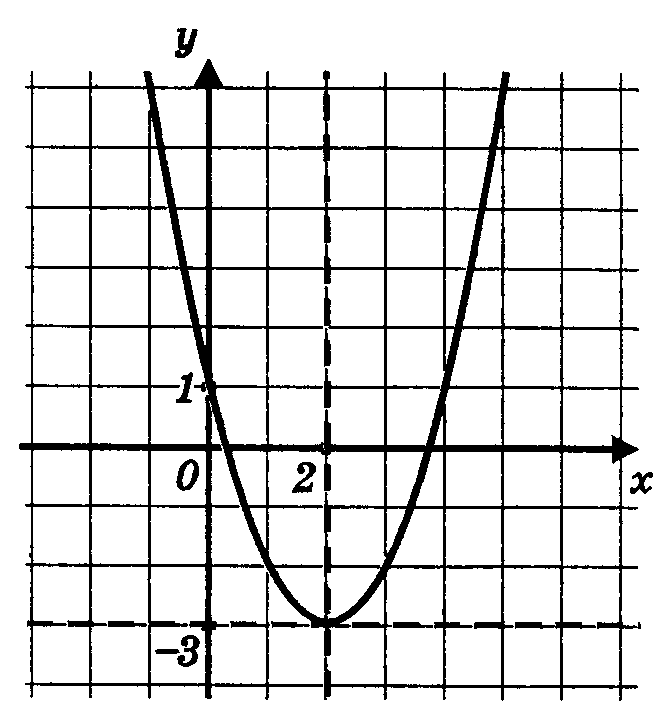 17) В прямоугольном треугольнике отношение противолежащего катета к прилежащему. (Тангенс угла)18) Фамилия автора рабочей тетради по геометрии.   ( Дудницин)19) Если повторять древние легенды, то этот ученый в честь своего открытия принес в жертву быка, а может 100 быков. Его именем названо величайшее открытие.   (Пифагор)20) Русская пословица. В ней говорится о том, что группа людей махнули рукой на опоздавшего. (Семеро одного не ждут) 21) Как найти дискриминант квадратного уравнения? (D = b2 – 4ac)5. СледопытыКоманды получают задания. Если выполняют верно, находят подсказку, где искать следующее задание. Всего по 3 задания каждой команде. Первая выполнившая команда все задания – 3 балла, вторая – 2балла, третья – 1 балл (приложение)6. УгадайкаВопрос для каждой команды. В скобках – количество очков за ответ на вопрос. 1.1) Бывает в предложении, на карте. У некоторых бывает в тетради, на лице. (3)2) Это основная геометрическая фигура. (2)3) Ставится в конце предложения. (1)    (Точка)2. 1) Прямой, ровный (3)2) Бывает длинный и короткий (2)3) Имеет начало и конец (1)    (Отрезок)3. 1) Бывает у дома, у шкафа, у парты. (3)2) Там иногда находятся дети. Об него можно удариться и присадить синяк. (2)3) Фигура, которая состоит из точки и двух различных полупрямых, исходящих из нее (1)     (Угол)7. Обгонялки На экран выводится вопрос. Кто быстрее ответит – получает баллы.1) Бывает у людей, у домов, у фигур, маленькая и большая. Есть у вас, есть у меня. Некоторые ее боятся, но только не акробаты.  Высота2) Можно встретить у чашки, видим, когда играют в поле чудес. Ее мы чертили, когда изучали диаграммы. Окружность3) Есть у дерева, нет у водорослей, находим, когда решаем уравнения. Корень4) Узнают, когда получают квартиру. Если большая, то радуются. Можно найти у прямоугольника, треугольника. Площадь5) Его я беру с собой в школу. Им я пользуюсь на уроках. Бывает нескольких видов. Стороны у него не всегда равные, используют при построении перпендикуляров.  Угольник8. Подведение итогов. Награждение победителей.